Dịch giả: HT. THÍCH TRÍ TỊNHKINH A  DI ĐÀ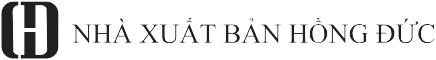 NGUYỆN HƯƠNG(Đại chúng đồng quỳ chắp tay) Nguyện đem lòng thành kính Gởi theo đám mây hương Phưởng phất khắp mười phương Cúng dường ngôi Tam Bảo. Nguyện trọn đời giữ đạoTheo tự tánh làm lành Cùng pháp giới chúng sanh Cầu Phật từ gia hộ.Tâm Bồ Đề kiên cố Chí tu học vững bền Xa bể khổ nguồn mêChóng quay về bờ giác.Nam Mô Hương Cúng Dường Bồ Tát Ma Ha Tát. (3 lần)TÁN PHẬT(Đại chúng đồng đứng tán Phật) Đấng Pháp Vương vô thượng Ba cõi chẳng ai bằngThầy dạy khắp trời người, Cha lành chung bốn loài. Quy y tròn một niệm,Dứt sạch nghiệp ba kỳ Xưng dương cùng tán thán Ức kiếp không cùng tận.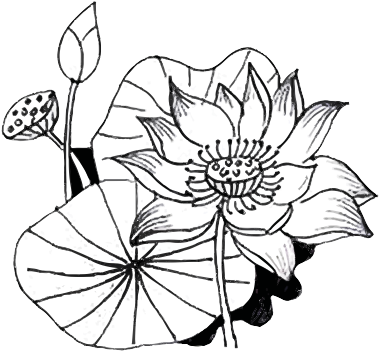 QUÁN TƯỞNGPhật, chúng sanh tánh thường rỗng lặng,Đạo cảm thông không thể nghĩ bàn Lưới đế châu ví đạo tràng,Mười phương Phật Bảo hào quang sáng ngời.Trước bảo tọa thân con ảnh hiện Cúi đầu xin thệ nguyện quy y.ĐẢNH LỄ TAM BẢOChí tâm đảnh lễ: Nam Mô Tận Hư Không, Biến Pháp Giới, Quá Hiện Vị Lai Thập Phương Chư Phật, Tôn Pháp, Hiền Thánh Tăng Thường Trụ Tam Bảo. (Đảnh lễ 1 lạy)Chí tâm đảnh lễ: Nam Mô Ta Bà Giáo Chủ Điều Ngự Bổn Sư Thích Ca Mâu Ni Phật, Đương Lai Hạ Sanh Di Lặc Tôn Phật, Đại Trí Văn Thù Sư Lợi Bồ Tát, Đại Hạnh Phổ Hiền Bồ Tát, Hộ Pháp Chư Tôn Bồ Tát, Linh Sơn Hội Thượng Phật Bồ Tát. (Đảnh lễ 1 lạy)Chí tâm đảnh lễ: Nam Mô Tây Phương Cực Lạc Thế Giới Đại Từ Đại Bi A Di Đà Phật, Đại Bi Quán Thế Âm Bồ Tát, Đại Thế Chí Bồ Tát, Đại Nguyện Địa Tạng Vương Bồ Tát, Thanh Tịnh Đại Hải Chúng Bồ Tát. (Đảnh lễ 1 lạy)TÁN HƯƠNG(Đại chúng đồng quỳ chắp tay)Lư hương sạ nhiệt Pháp giới mông huânChư Phật hải hội tất diêu văn Tuỳ xứ kiết tường vânThành ý phương ânChư Phật hiện toàn thân.Nam Mô Hương Vân Cái Bồ Tát Ma Ha Tát. (3 lần)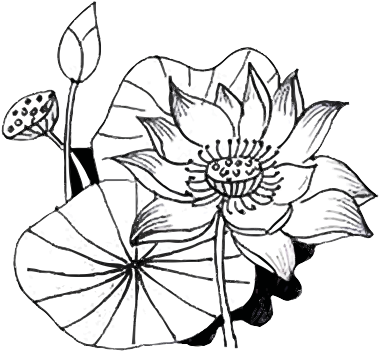 CHÚ ĐẠI BINam Mô Đại Bi Hội Thượng Phật Bồ Tát. (3 lần)Thiên thủ thiên nhãn, vô ngại Đại Bi Tâm Đà La Ni.Nam mô hắc ra đát na, đa ra dạ da. Nam mô a rị da, bà lô yết đế, thước bát ra da, bồ đề tát đỏa bà da. Ma ha tát đỏa bà da, ma ha ca lô ni ca da. Án tát bàn ra phạt duệ, số đát na đát tỏa. Nam mô tất kiết lật đỏa y mông a rị da, bà lô yết đế, thất Phật ra lăng đà bà. Nam mô na ra cẩn trì hê rị, ma ha bàn đa sa mế, tát bà a tha đậu du bằng, a thệ dựng, tát bà tát đa, na ma bà đà, ma phạt đạt đậu, đát điệt tha. Án a bà lô hê, lô cađế, ca ra đế, di hê rị, ma ha bồ đề tát đỏa, tát bà tát bà, ma ra ma ra, ma hê ma hê, rị đà dựng, cu lô cu lô yết mông, độ lô độ lô phạt xà da đế, ma ha phạt xà da đế, đà ra đà ra, địa rị ni, thất Phật ra da, dá ra dá ra. Mạ mạ phạt ma ra, mục đế lệ, y hê y hê, thất na thất na, a ra sâm Phật ra xá lợi, phạt sa phạt sâm, Phật ra xá da, hô lô hô lô ma ra, hô lô hô lô hê rị, ta ra ta ra, tất rị tất rị, tô rô tô rô, bồ đề dạ, bồ đề dạ, bồ đà dạ, bồ đà dạ, di đế rị dạ, na ra cẩn trì, địa rị sát ni na, ba dạ ma na ta bà ha, tất đà dạ ta bà ha. Ma ha tất đà dạ ta bà ha. Tất đà du nghệ thất bàn ra dạ ta bà ha. Na ra cẩn trì ta bà ha. Ma ra nara ta bà ha. Tất ra tăng a mục khư da, ta bà ha. Ta bà ma ha, a tất đà dạ ta bà ha. Giả kiết ra a tất đà dạ ta bà ha. Ba đà ma kiết tất đà dạ ta bà ha. Na ra cẩn trì bàn đà ra dạ ta bà ha. Ma bà rị thắng yết ra dạ, ta bà ha.Nam mô hắc ra đát na đa ra dạ da. Nam mô a rị da bà lô yết đế thước bàn ra dạ, ta bà ha.Án, tất điện đô, mạn đa ra, bạt đà dạ, ta bà ha. (3 lần)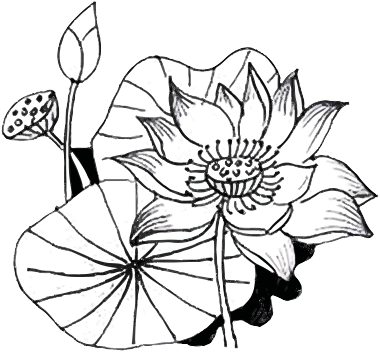 PHÁT NGUYỆNNam Mô Thập Phương Thường Trụ Tam Bảo. (3 lần)Kính lạy đức Thế tônQuy mạng mười phương Phật Nay con phát đại nguyệnTrì tụng kinh Di Đà. Trên đền bốn ân nặng Dưới cứu khổ tam đồNhững người thấy nghe được Đều phát tâm bồ đề.Thực hành hạnh trí tuệ Tập hợp mọi phước đức Báo thân này kết thúc Cùng sanh cõi Cực Lạc.Nam Mô Bổn Sư Thích Ca Mâu Ni Phật. (3 lần)CỬ TÁNKhể thủ Tây Phương An Lạc quốc Tiếp dẫn chúng sanh đại đạo sư Ngã kim phát nguyện nguyện vãng sanhDuy nguyện từ bi ai nhiếp thọ.Nam mô Liên Trì Hải Hội Phật Bồ tát Ma Ha Tát. (3 lần)KỆ KHAI KINHPhật Pháp rộng sâu rất nhiệm mầu Trăm ngàn muôn kiếp khó tìm cầu Nay con nghe thấy chuyên trì tụng Nguyện tỏ Như Lai nghĩa nhiệm mầu.Nam Mô Bổn Sư Thích Ca Mâu Ni Phật. (3 lần)PHẬT NÓI KINH A DI ĐÀTôi nghe như vầy: Một thuở nọ Đức Phật ở nơi vườn Kỳ Thọ, cấp Cô Độc nước Xá Vệ, cùng với một nghìn hai trăm năm mươi vị đại Tỳ kheo câu hội: đều là bậc A La Hán mọi người đều quen biết, như là:Trưởng lão Xá Lợi Phất, Đại Mục Kiền Liên, Đại Ca Diếp, Ma Ha Ca Chiên Diên, Ma Ha Câu Hy La, Ly Bà Đa, Châu Lợi Bàn Đà Già, Nan Đà, A Nan Đà, La Hầu La, Kiều Phạm Ba Đề, Tân Đầu Lư Phả La Đọa, Ca Lưu Đà Di, Ma Ha Kiếp Tân Na, Bạc Câu La, A Nậu Lâu Đà, những vị đại đệ tử như thế. Và hàng Đại Bồ Tát, Văn Thù Sư Lợi PhápVương Tử, A Dật Đa Bồ Tát, Càn Đà Ha Đề Bồ Tát, Thường Tinh Tấn Bồ Tát... cùng với các vị Đại Bồ Tát như thế và với vô lượng chư Thiên như ông Thích Đề Hoàn Nhơn v.v... đại chúng cùng đến dự hội.Bấy giờ đức Phật bảo ngài Trưởng lão Xá Lợi Phất rằng: “Từ đây qua phương Tây quá mười muôn ức cõi Phật, có thế giới tên là Cực Lạc, trong thế giới đó có đức Phật hiệu là A Di Đà hiện nay đương nói pháp.Xá Lợi Phất! Cõi đó vì sao tên là Cực lạc? Vì chúng sanh trong cõi đó không có bị những sự khổ, chỉ hưởng những điều vui, nên nước đó tên là Cực Lạc.Xá Lợi Phất! Lại trong cõi Cực Lạc có bảy tầng bao lơn, bảy tầng mành lưới, bảy tầng hàng cây, đều bằng bốn chất báu bao bọc giáp vòng, vì thế nên nước đó tên là Cực Lạc.Xá Lợi Phất! Lại trong cõi Cực Lạc có ao bằng bảy chất báu, trong ao đầy dẫy nước đủ tám công đức, đáy ao thuần dùng cát vàng trải làm đất. Vàng, bạc, lưu ly, pha lê hiệp thành những thềm, đường ở bốn bên ao, trên thềm đường có lầu gác cũng đều nghiêm sức bằng vàng, bạc, lưu ly, pha lê, xa cừ, xích châu, mã não.Trong ao có hoa sen lớn như bánh xe: hoa sắc xanh thời ánh sáng xanh,sắc vàng thời ánh sáng vàng, sắc đỏ thời ánh sáng đỏ, sắc trắng thời ánh sáng trắng, mầu nhiệm thơm tho trong sạch.Xá Lợi Phất! Cõi nước Cực Lạc thành tựu công đức trang nghiêm dường ấy.Xá Lợi Phất! Lại trong cõi nước của đức Phật đó, thường trổi nhạc trời, đất bằng vàng ròng, ngày đêm sáu thời rưới hoa trời mạn đà la.Chúng sanh trong cõi đó thường vào lúc sáng sớm, đều lấy đãy hoa đựng những hoa tốt đem cúng dường mười muôn ức đức Phật ở phương khác, đến giờ ăn liền trở về bổn quốc, ăn cơm xong đi kinh hành.Xá Lợi Phất! Cõi nước Cực Lạc thành tựu công đức trang nghiêm dường ấy. Lại nữa, Xá Lợi Phất! Cõi đó thường có những giống chim màu sắc xinh đẹp lạ thường, nào chim Bạch Hạc, Khổng Tước, Anh Võ, Xá Lợi, Ca Lăng Tần Già, Cộng Mạng, những giống chim đó ngày đêm sáu thời kêu tiếng hòa nhã. Tiếng chim đó diễn nói những pháp như Ngũ Căn, Ngũ Lực, Thất Bồ Đề Phần, Bát Thánh Đạo Phần v.v... Chúng sanh trong cõi đó nghe tiếng chim xong thảy đều niệm Phật, niệm Pháp, niệm Tăng!Xá Lợi Phất! Ông chớ cho rằng những giống chim đó thiệt là do tộibáo sanh ra. Vì sao? Vì cõi của đức Phật đó không có ba đường dữ.Xá Lợi Phất! Cõi của đức Phật đó tên đường dữ còn không có huống gì lại có sự thật. Những giống chim đó là do đức Phật A Di Đà muốn làm cho tiếng pháp được tuyên lưu mà biến hóa làm ra đấy thôi.Xá Lợi Phất! Trong cõi nước của đức Phật đó, gió nhẹ thổi động các hàng cây báu và động mành lưới báu, làm vang ra tiếng vi diệu, thí như trăm nghìn thứ nhạc đồng một lúc hòa chung. Người nào nghe tiếng đó tự nhiên đều sanh lòng niệm Phật, niệm Pháp, niệm Tăng.Xá Lợi Phất! Cõi nước của đứcPhật đó thành tựu công đức trang nghiêm dường ấy.Xá Lợi Phất! Nơi ý ông nghĩ sao? Đức Phật đó vì sao hiệu là A DiĐà?Xá Lợi Phất! Đức Phật đó, hào quang sáng chói vô lượng, soi suốt các cõi nước trong mười phương không bị chướng ngại vì thế nên hiệu là A Di Đà.Xá Lợi Phất! Đức Phật đó và nhân dân của Ngài sống lâu vô lượng vô biên a tăng kỳ kiếp, nên hiệu là A Di Đà.Xá Lợi Phất! Đức Phật A Di Đà thành Phật nhẫn lại đến nay, đã được mười kiếp.Xá Lợi Phất! Lại đức Phật đó có vô lượng vô biên Thanh Văn đệ tử đều là bậc A La Hán, chẳng phải tính đếm mà có thể biết được, hàng Bồ Tát chúng cũng đông như thế.Xá Lợi Phất! Cõi nước của đức Phật đó thành tựu công đức trang nghiêm dường ấy.Xá Lợi Phất! Lại trong cõi Cực Lạc, những chúng sanh vãng sanh vào đó đều là bậc bất thoái chuyển.Trong đó có rất nhiều vị bậc nhất sanh bổ xứ, số đó rất đông, chẳng phải tính đếm mà biết được, chỉ có thể dùng số vô lượng vô biên a tăng kỳ để nói thôi!Xá	Lợi	Phất!	Chúng	sanh	nàonghe những điều trên đây, nên phải phát nguyện cầu sanh về nước đó.Vì sao? Vì đặng cùng với các bậc Thượng Thiện Nhân như thế câu hội một chỗ.Xá Lợi Phất! Chẳng có thể dùng chút ít thiện căn phước đức nhân duyên mà được sanh về cõi đó.Xá Lợi Phất! Nếu có thiện nam tử, thiện nữ nhân nào nghe nói đức Phật A Di Đà, rồi chấp trì danh hiệu của đức Phật đó, hoặc trong một ngày, hoặc hai ngày, hoặc ba ngày, hoặc bốn ngày, hoặc năm ngày, hoặc sáu ngày, hoặc bảy ngày, một lòng không tạp loạn. Thời người đó đến lúc lâm chung đức Phật A Di Đàcùng hàng Thánh Chúng hiện thân ở trước người đó. Người đó lúc chết tâm thần không điên đảo, liền được vãng sanh về cõi nước Cực Lạc của đức Phật A Di Đà.Xá Lợi Phất! Ta thấy có sự lợi ích ấy nên nói những lời như thế. Nếu có chúng sanh nào, nghe những lời trên đó, nên phải phát nguyện sanh về cõi nước Cực Lạc.Xá Lợi Phất! Như Ta hôm nay ngợi khen công đức lợi ích chẳng thể nghĩ bàn của đức Phật A Di Đà, phương Đông cũng có đức A Súc Bệ Phật, Tu Di Tướng Phật, Đại Tu Di Phật, Tu Di Quang Phật, Diệu Âm Phật… Hằng hà sa số những đứcPhật như thế đều ở tại nước mình, hiện ra tướng lưỡi rộng dài trùm khắp cõi tam thiên đại thiên mà nói lời thành thật rằng: “Chúng sanh các ngươi phải nên tin kinh: Xưng Tán Bất Khả Tư Nghị Công Đức Nhất Thiết Chư Phật Sở Hộ Niệm Này”.Xá Lợi Phất! Thế giới phương Nam, có đức Nhật Nguyệt Đăng Phật, Danh Văn Quang Phật, Đại Diệm Kiên Phật, Tu Di Đăng Phật, Vô Lượng Tinh Tấn Phật... Hằng hà sa số những đức Phật như thế, đều tại nước mình, hiện ra tướng lưỡi rộng dài trùm khắp cõi tam thiên đại thiên mà nói lời thành thật rằng:“Chúng sanh các ngươi phải nên tin kinh: Xưng Tán Bất Khả Tư Nghị Công Đức Nhất Thiết Chư Phật Sở Hộ Niệm Này”.Xá Lợi Phất! Thế giới phương Tây, có đức Vô Lượng Thọ Phật, Vô Lượng Tướng Phật, Vô Lượng Tràng Phật, Đại Quang Phật, Đại Minh Phật, Bửu Tướng Phật, Tịnh Quang Phật... Hằng hà sa số những đức Phật như thế, đều tại nước mình, hiện ra tướng lưỡi rộng dài trùm khắp cõi tam thiên đại thiên mà nói lời thành thật rằng: “Chúng sanh các ngươi phải nên tin kinh:Xưng Tán Bất Khả Tư Nghị Công Đức Nhất Thiết Chư Phật SởHộ Niệm Này”.Xá Lợi Phất! Thế giới phương Bắc, có đức Diệm Kiên Phật, Tối Thắng Âm Phật, Nan Trở Phật, Nhật Sanh Phật, Võng Minh Phật...Hằng hà sa số những đức Phật như thế, đều tại nước mình, hiện ra tướng lưỡi rộng dài trùm khắp cõi tam thiên đại thiên mà nói lời thành thật rằng: “Chúng sanh các ngươi phải nên tin kinh: Xưng Tán Bất Khả Tư Nghị Công Đức Nhất Thiết Chư Phật Sở Hộ Niệm Này”.Xá Lợi Phất! Thế giới phương dưới, có đức Sư Tử Phật, Danh Văn Phật, Danh Quang Phật, Đạt Mạ Phật, Pháp Tràng Phật, Trì PhápPhật... Hằng hà sa số những đức Phật như thế, đều tại nước mình, hiện ra tướng lưỡi rộng dài trùm khắp cõi tam thiên đại thiên mà nói lời thành thật rằng: “Chúng sanh các ngươi phải nên tin Kinh: Xưng Tán Bất Khả Tư Nghị Công Đức Nhất Thiết Chư Phật Sở Hộ Niệm Này”.Xá Lợi Phất! Thế giới phương trên, có đức Phạm Âm Phật, Tú Vương Phật, Hương Thượng Phật, Hương Quang Phật, Đại Diệm Kiên Phật, Tạp Sắc Bửu Hoa Nghiêm Thân Phật, Ta La Thọ Vương Phật, Bửu Hoa Đức Phật, Kiến Nhất Thiết Nghĩa Phật, Như Tu Di Sơn Phật...Hằng hà sa số những đức Phậtnhư thế, đều tại nước mình, hiện ra tướng lưỡi rộng dài trùm khắp cõi tam thiên đại thiên mà nói lời thành thật rằng: “Chúng sanh các ngươi phải nên tin kinh: Xưng Tán Bất Khả Tư Nghị Công Đức Nhất Thiết Chư Phật Sở Hộ Niệm Này”.Xá Lợi Phất! Nơi ý của ông nghĩ thế nào, vì sao tên là kinh: Nhất Thiết Chư Phật Sở Hộ Niệm?Xá Lợi Phất! Vì nếu có thiện nam tử, thiện nữ nhân nào nghe kinh này mà thọ trì đó, và nghe danh hiệu của đức Phật, thời những thiện nam tử cùng thiện nữ nhân ấy đều được tất cả các đức Phật hộ niệm, đều được không  thoái  chuyển  nơi  đạo  VôThượng Chánh Đẳng Chánh Giác.Xá Lợi Phất! Cho nên các ông đều phải tin nhận lời của Ta và của các đức Phật nói.Xá Lợi Phất! Nếu có người đã phát nguyện, hiện nay phát nguyện, sẽ phát nguyện muốn sanh về cõi nước của đức Phật A Di Đà, thời những người ấy đều đặng không thoái chuyển nơi đạo Vô Thượng Chánh Đẳng Chánh Giác, nơi cõi nước kia, hoặc đã sanh về rồi, hoặc hiện nay sanh về, hoặc sẽ sanh về.Xá Lợi Phất! Cho nên các thiện nam tử, thiện nữ nhân nếu người nào có lòng tin thời phải nên phát nguyện sanh về cõi nước kia.Xá Lợi Phất! Như ta hôm nay ngợi khen công đức chẳng thể nghĩ bàn của các đức Phật, các đức Phật đó cũng ngợi khen công đức chẳng thể nghĩ bàn của Ta mà nói lời này: “Đức Thích Ca Mâu Ni Phật hay làm được việc rất khó khăn hi hữu, có thể ở trong cõi Ta Bà đời ác năm món trược: kiếp trược, kiến trược, phiền não trược, chúng sanh trược, mạng trược trung, mà Ngài chứng được ngôi Vô Thượng Chánh Đẳng Chánh Giác, Ngài vì các chúng sanh nói kinh pháp mà tất cả thế gian khótin này”.Xá Lợi Phất! Phải biết rằng Ta ở trong đời ác ngũ trược thật hànhviệc khó này: đặng thành bậc Vô Thượng Chánh Giác và vì tất cả thế gian nói kinh pháp khó tin này, đó là rất khó! Đức Phật nói kinh này rồi, ngài Xá Lợi Phất cùng các vị Tỳ kheo, tất cả trong đời: Trời, Người, A Tu La v.v... nghe lời của đức Phật dạy, đều vui mừng tin nhận đảnh lễ mà lui ra. Phật nói kinh A Di Đà.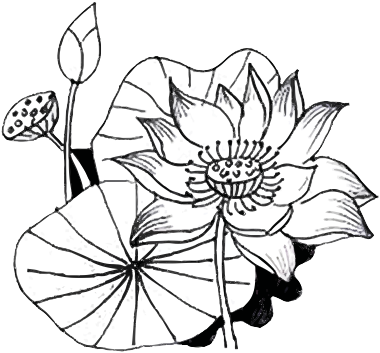 MA HA BÁT NHÃ BA LA MẬT ĐA TÂM KINHQuán Tự Tại Bồ Tát, hành thâm Bát Nhã Ba La Mật Đa thời, chiếu kiến ngũ uẩn giai không, độ nhất thiết khổ ách.Xá Lợi Tử! Sắc bất dị không, không bất dị sắc, sắc tức thị không, không tức thị sắc, thọ, tưởng, hành, thức diệc phục như thị.Xá Lợi Tử! Thị chư pháp không tướng, bất sanh bất diệt, bất cấu bất tịnh, bất tăng bất giảm. Thị cố không trung, vô sắc, vô thọ, tưởng, hành, thức. Vô nhãn, nhĩ, tỷ, thiệt, thân, ý, vô sắc, thanh, hương, vị, xúc, pháp, vô nhãn giới, nãi chí vôý thức giới, vô vô minh diệc, vô vô minh tận, nãi chí vô lão tử, diệc vô lão tử tận, vô khổ, tập, diệt, đạo, vô trí diệc vô đắc.Dĩ vô sở đắc cố, bồ đề tát đỏa, y Bát Nhã Ba La Mật Đa cố, tâm vô quái ngại, vô quái ngại cố, vô hữu khủng bố, viễn ly điên đảo mộng tưởng, cứu cánh Niết Bàn, tam thế chư Phật, y Bát Nhã Ba  La  Mật Đa cố, đắc A Nậu Đa La Tam Miệu Tam Bồ Đề.Cố tri Bát Nhã Ba La Mật Đa, thị đại thần chú, thị đại minh chú, thị vô thượng chú, thị vô đẳng đẳng chú, năng trừ nhất thiết khổ, chơn thiệt bất hư.Cố thuyết Bát Nhã Ba La Mật Đa chú, tức thuyết chú viết:Yết	đế, Yết	đế, ba	la yết	đế, ba la tăng yết đế, bồ đề tát bà ha. (3 lần)VÃNG SANH QUYẾT ĐỊNH CHƠN NGÔNNam mô a di đa bà dạ, Ða tha dà đa dạ,Ða điệt dạ tha. A di rị đô bà tỳ,A di rị đa tất đam bà tỳ, A di rị đa tì ca lan đế,A di rị đa, tì ca lan đa, Dà di nị dà dà na,Chỉ đa ca lệ ta bà ha. (3 lần)TÁN PHẬT A DI ĐÀPhật A Di Đà thân kim sắc,Tướng	tốt	quang	minh	tự	trang nghiêm,Năm tu di uyển chuyển bạch hào, Bốn biển lớn trong ngần mắt biếc, Trong hào quang hoá vô số Phật, Vô số Bồ Tát hiện ở trong,Bốn	mươi	tám	nguyện	độ	chúng sanh,Chín phẩm sen vàng lên giải thoát, Quy mạng lễ A Di Đà Phật,Ở Phương Tây thế giới an lành, Con nay xin phát nguyện vãng sanh, Cúi xin đức Từ Bi tiếp độ,Nam mô Tây Phương Cực Lạc Thế Giới Đại Từ Đại Bi A Di Đà Phật.Nam Mô A Di Đà Phật (Niệm càng nhiều càng tốt).Nam Mô Quán Thế Âm Bồ tát (Quỳ chắp tay niệm, nhiều ít tùy ý).Chí tâm đảnh lễ: Nam Mô Đại Hùng Đại Lực Đại Thế Chí Bồ Tát.(3 lạy) Chí tâm đảnh lễ: Nam Mô Đại Nguyện Địa Tạng Vương Bồ Tát. (3lạy)Chí tâm đảnh lễ: Nam Mô Thanh Tịnh Đại Hải Chúng Bồ Tát. (3 lạy)SÁM PHỔ HIỀNNhất giả lễ kính chư Phật Nhị giả xưng tán Như LaiTam giả quảng tu cúng dường Tứ giả sám hối nghiệp chướng Ngũ giả tùy hỷ công đứcLục giả thỉnh chuyển pháp luân Thất giả thỉnh Phật trụ thếBát giả thường tùy Phật học Cửu giả hằng thuận chúng sanh Thập giả phổ giai hồi hướng.VĂN PHÁT NGUYỆN VÃNG SANH TÂY PHƯƠNGĐệ tử pháp danh là…Một lòng quy mạng, Thế giới Cực Lạc, Phật A Di Đà.Xin đem ánh tịnh, soi chiếu thân con, dùng nguyện từ bi, mà nhiếp thọ con. Nay con chánh niệm, xưng hiệu Như Lai, vì đạo Bồ Đề, cầu sanh Tịnh độ. Xưa Phật lập thệ: “Nếu chúng sanh nào, muốn về nước ta, hết lòng tin ưa, xưng danh hiệu ta, cho đến mười niệm, như không được sanh, ta không thành Phật”.Nay con nguyện nương, nhân duyên niệm Phật, được vào biển thệ, của Đức Như Lai; nhờ sức Từ Tôn, tiêu trừ các tội, thêm lớn căn lành.Con nguyện lâm chung, biết ngày giờ trước, thân không bệnh khổ, tâm không tham luyến, ý không điên đảo, như vào thiền định, Phật cùngthánh chúng, tay bưng đài vàng, đến tiếp dẫn con. Trong khoảng sát na, con về Cực Lạc, hoa nở thấy Phật, được nghe Phật thừa, tỏ thông Phật huệ, độ khắp chúng sanh, mãn Bồ đề nguyện.Xin đem công đức trì tụng này Hồi hướng bốn ơn và ba cõiĐệ tử cùng pháp giới chúng sanh Đến khi hết một báo thân này Tất cả đồng sanh cõi Cực Lạc.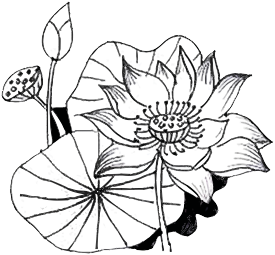 KỆ TU TRÌGiữ vẹn luân thường Trọn hết bổn phận Ngăn dứt lòng tàGiữ gìn lòng thành Đừng làm các ác Vâng làm các thiện Kiêng giết cứu mạng Ăn chay niệm Phật Hồi hướng vãng sanh Thế giới Cực Lạc Dùng để tự hànhLại còn dạy người Ấy gọi Phật tử Hành giả hãy nên Làm như thế ấy Công đức vô lượng.Niệm Phật mới hòng tiêu túc nghiệp Kiệt thành sẽ tự chuyển phàm tâm. Đạo nghiệp chưa thành, há dám để tâm này tán loạnKỳ chết sắp đến, tận lực tạ từ mọi thù tạc.Hãy nên phát nguyện, nguyện vãng sanhNúi khe nẽo khách từ nay thôi quyến luyến.Tự mình chẳng về, về liền đượcGió trăng quê cũ, toàn thể hãy tự vâng.Đóng cửa chẳng tiếp ai, xót nghĩ thân này sắp chếtChuyên tâm tu Tịnh Nghiệp, thẹn thay đạo nghiệp chưa thành.HỒI HƯỚNGTụng kinh, niệm PhậtLạy Phật công đức thù thắng hạnh Vô biên thắng phước giai hồi hướng Phổ	nguyện	Pháp	giới	chư	chúng sanhTốc vãng vô lượng quang Phật sát Nguyện tiêu tam chướng trừ phiền não.Nguyện đắc trí huệ chơn minh liễu. Phổ nguyện tội chướng tất tiêu trừ Thế thế thường hành Bồ Tát đạo Nguyện sanh Tây phương Tịnh Độ trungCửu phẩm liên hoa vi phụ mẫu Hoa khai kiến Phật ngộ vô sanh Bất thoái Bồ Tát vi bạn lữ.Nguyện dĩ thử công đức Phổ cập ư nhất thiếtNgã đẳng dữ chúng sanh Giai cộng thành Phật đạo.PHỤC NGUYỆNNam mô Tây Phương Cực Lạc Thế Giới Đại Từ Đại Bi Tiếp Dẫn Đạo Sư A Di Đà Phật Liên toà chứng minh.Phục Nguyện, thượng chúc Phật nhật tăng huy, pháp luân thường chuyển, phong điều vũ thuận, quốc thới dân an, thế giới hoà bình, chúng sanh an lạc. Đệ tử chúng con nguyện đem công đức này hồi hướng trang nghiêm Tây Phương Phật Tịnh Độ,trên đền bốn ơn nặng, dưới cứu khổ ba đường, xin hồi hướng oan gia trái chủ trong nhiều đời nhiều kiếp, cũng như hiện tại hữu hình và vô hình, nếu có ai thấy nghe, đều phát tâm Bồ Đề, hết một báo thân này, sanh qua cõi Cực Lạc.Đệ tử chúng con nguyện cầu Đức Phật A Di Đà chấn tích quang lâm phóng ngọc hào quang gia hộ đệ tử chúng con biết trước giờ lâm chung, thân không tật bệnh, tâm không hôn mê, nhất tâm niệm Phật, Phật và Thánh Chúng tay cầm đài vàng tiếp dẫn chúng con vãng sanh về Tây Phương Cực Lạc.Đệ	tử	chúng	con	nguyện	ĐứcQuán Thế Âm Bồ Tát thụy từ chấn tích quang lâm phóng ngọc hào quang gia hộ đệ tử chúng con cùng tất cả chúng sanh, thân tâm thường an lạc, tật bệnh tiêu trừ, căn lành tăng trưởng, phước huệ trang nghiêm, xuân đa cát khánh, hạ bảo bình an, thu tống tam tai, đông nghinh bách phúc, một hậu đắc A Di Đà thọ ký.Đệ tử chúng con nguyện đức Phật A Di Đà thụy từ phóng ngọc hào quang, tiếp dẫn chư hương linh vong linh cửu huyền thất tổ, thập nhị loại cô hồn ngạ quỷ hà xa, hữu vị vô danh, hữu danh vô vị, nam nữ thương vong lai đáo Phật tiền văn kinh thính pháp tốc xả mê đồ, siêusanh Tịnh Độ. Phổ nguyện âm siêu dương thới, pháp giới chúng sanh, tình dữ vô tình, đồng sanh Cực Lạc, đồng kiến Di Đà, đồng ngộ Vô Sanh, đồng thành Phật Đạo. Nam mô A Di Đà Phật.TAM QUY YTự quy y Phật, xin nguyện chúng sanh, thể theo đạo cả, phát lòng vô thượng.Tự quy y Pháp, xin nguyện chúng sanh, thấu rõ kinh tạng, trí huệ như biển.Tự quy y Tăng, xin nguyện chúng sanh, thống lý đại chúng, tất cả không ngại.HỒI HƯỚNGNguyện đem công đức này Hướng về khắp tất cảĐệ tử và chúng sanh Đồng sanh về Tịnh Độ.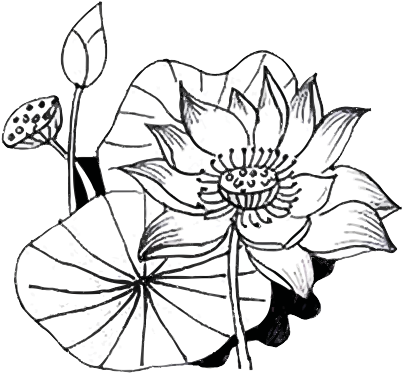 10 CÔNG ĐỨC ẤN TỐNG KINH PHẬTMột là, những tội lỗi đã tạo từ trước, nhẹ thì được tiêu trừ, nặng thì chuyển thành nhẹ.Hai là, thường được các thiện thần ủng hộ, tránh được tất cả tai ương hoạn nạn, ôn dịch, nước, lửa, trộm cướp, đao binh ngục tù.Ba là, vĩnh viễn tránh khỏi những quả báo phiền khổ, oán cừu oan trái của đời trước cũng như đời này.Bốn là, các vị hộ pháp thiện thần thường gia hộ nên những loài dạ xoa ác quỷ, rắn độc hùm beo tránh xa không dám hãm hại.Năm là, tâm được an vui, ngày không gặp việc nguy khốn, đêm ngủ không thấy ác mộng. Diện mạo hiền sáng, mạnh khỏe an lành, việc làm thuận lợi, được kết quả tốt.Sáu là, chí thành hộ pháp, tâm không cầu lợi, tự nhiên y phục đầy đủ, gia đình hòa thuận, phước lộc đời đời.Bảy là, lời nói việc làm trời người hoan hỷ, đến đâu cũng được mọi người kính mến ngợi khen.Tám là, ngu chuyển thành trí, bệnh lành mạnh khỏe, khốn nghèo chuyển thành thịnh đạt. Nhàm chán nữ thân, mệnh chung liền được nam thân.Chín là, vĩnh viễn xa lìa đường ác, sanh vào cõi thiện, tướng mạo đoan nghiêm, tâm trí siêu việt, phước lộc tròn đầy.Mười là, hay vì tất cả chúng sanh trồng các căn lành. Lấy tâm cầu của chúng sanh làm ruộng phước điền cho mình. Nhờ công đức ấy đạt được vô lượng phước quả thù thắng. Sanh ra nơi nào cũng thường được thấy Phật, nghe Pháp phước huệ rộng lớn, chứng đạt lục thông, sớm thành Phật quả.ẤN QUANG TỔ SƯ DẠYẤn tống kinh, tượng Phật được công đức thù thắng như vậy, nên gặp khi chúc thọ, thành hôn, cầu phước, thoát nạn, sám hối, cầu tiêu trừ bệnh tật, cầu siêu độ hương linh, hãy tinh tấn phát tâm Bồ đề ấn tống, để trồng cội phước đức cho chính mình và thân bằng quyến thuộc.10 CÔNG ĐỨC PHÓNG SANHKhông có nạn đao binh, tránh được tai họa chiến tranh tàn sát.Sống lâu, mạnh khỏe, ít bệnh.Tránh được thiên tai, dịch họa, không gặp các tai nạn.Con cháu đông đúc, đời đời hưng thạnh nối dõi không ngừng.Chỗ mong cầu được toại nguyện.Công việc làm ăn phát triển hưng thạnh, gặp nhiều thuận lợi.Hợp lòng trời, thuận tánh Phật, loài vật cảm ơn, chư Phật hoan hỷ.Giải trừ oán hận, các đều ác tiêu diệt, không có lo buồn sầu não.Vui hưởng an lành, quanh năm đều được an ổn.Tái sanh về cõi trời hưởng phước vô cùng, nếu có tu Tịnh Độ thì được vãng sanh về thế giới Tây Phương Cực Lạc10 CÔNG ĐỨC NIỆM PHẬT LỚN TIẾNGÐánh tan cái tâm hôn trầm, mê ngủ.Thiên ma kinh sợ.Tiếng vang xa khắp 10 phương.Ba đường ác được nhờ vào đó mà dứt khổ.Tiếng động chung quanh không xâm nhập vào làm loạn tâm mình được.Niệm tâm không tán loạn.Mạnh mẽ tinh tấn.Chư Phật vui mừng.Tam muội hiện tiền.Ðược vãng sanh Cực lạc.